			KommunfullmäktigeALTERNATIVT FÖRSLAGSamlat Skyttecenter – ny bedömningKommunstyrelsen föreslår Kommunfullmäktige beslutaFritids- och Folkhälsonämnden ska fullfölja tidigare beslut i kommunfullmäktige från 2019 angående placering av ett samlat skyttecenter. Där Kommunstyrelsen ska genomföra en investering kring markarbeten för Borås Skyttecenter och Fritids- och folkhälsonämnden beslutar om ett anläggningslån för resterande delar. För att komma vidare i projekteringen tilldelas Fritids- och folkhälsonämnden 1 mkr, exklusive moms, varav 500 000 kronor till ammunitionsröjningskonsulter, 200 000 kronor till markundersökningsföretag och 300 000 kronor till utrednings- och ritningsarbete. Ge fritids- och folkhälsonämnden i uppdrag att undersöka dels möjligheterna till ett regionalt samarbete vad gäller ett skyttecenter, dels möjligheterna till en inomhushall för skytteverksamheten.Sammanfattning Ärendet i sin helhetI mars 2019 beslutade Kommunfullmäktige att fastställa förslaget om samlokalisering av nytt skyttecenter vid Ängen/Kranshult samt att ge Fritids- och Folkhälsonämnden i uppdrag att vara kontakt för Skyttealliansen i det fortsatta arbetet. Efter beredning har Fritids- och folkhälsonämnden fattat följande beslut: ”Fritids- och folkhälsonämnden föreslår Kommunstyrelsen att besluta om Borås Stad kan genomföra en investering kring markarbeten för Borås Skyttecenter till en kostnad om minst 48 miljoner kronor.  Om Kommunstyrelsen ger ett positivt besked om investeringskostnaderna för markarbeten kan Fritids- och folkhälsonämnden besluta om ett anläggningslån för resterande delar.  Fritids- och folkhälsonämnden översänder frågeställningen kring den strategiska markbytesfrågan till Kommunstyrelsen för vidare beredning innan Fritids- och folkhälsonämnden förbrukar mer projekteringskostnader.  Fritids- och folkhälsonämnden föreslår Kommunstyrelsen att utse lämplig nämnd att fortsatt samordna arbetet med Borås Skyttecenter.”Markfrågor Fritids- och folkhälsonämnden menar i sitt yttrande att markfrågan har stark bäring på möjligheten att få tillgång till viktig verksamhetsmark i området. Det finns ett antal viktiga riksintressen kring Bråts övningsfält. Exempelvis löper Trafikverkets redovisade korridor för en eventuell framtida järnväg mot Jönköping längs riksväg 27. Om järnvägen byggs måste Fortifikationsverket släppa mark i norra fältet och då behövs motsvarande mängd sammanhållande yta mot fältets gräns i annan riktning för Försvarsmaktens övningsverksamhet, vilken i sin tur begränsas i väster av landsvägen och i öster av kommunala ledningar som inte tillåter tunga fordon. Inriktningen är därför söderut på Kranshult, där Skyttecenter är planerat. Planerad provborrning kan påverkas av att Fortifikationsverket i augusti 2022 meddelande att det inte kan uteslutas att det kan finnas oexploderade granater eller liknande dolt under marken. Platsen har tidigare varit Älvsborgs regementes skjutfält, vilken inkluderar intensiva perioder under första och andra världskriget. FinansieringSkyttealliansens kalkyler från 2022 avseende markarbete för bland annat det nya området, nya byggnader ovan mark, sanering av ett antal befintliga skjutbanor som läggs ner, med mera uppgår till 81,2 miljoner kronor, exklusive moms.   Skyttealliansens finansieringsmodell bygger på förutsättningen med ett trettioårigt amorteringsfritt anläggningslån från Borås Stad som omfattar 40 procent av kostnaden medan förening själv finansierar övriga 60 procent. Dock föreslår Skyttealliansen att Borås Stad står för kostnader för markarbete och saneringar överstigande 48 miljoner kronor, vilket innebär att anläggningslånet enbart omfattar byggnationer ovan mark och bedömda kostnader på 33 miljoner kronor. Fritids- och folkhälsonämnden menar att nämnden inte har förutsättningar att finansiera 48 miljoner kronor för markarbete, om en sådan kostnad ska belasta Fritids- och folkhälsonämnden. Nämnden menar också att Skyttealliansen inte bedriver tillräckligt mycket barn- och ungdomsverksamhet för att vara bidragsberättigade för aktivitetsstöd med mera.Sammantagen bedömning Borås Skytteallians har ett gällande miljötillstånd för att bedriva skytteverksamhet inom området kallat Kranshult. Ett samlat skyttecenter kommer ge föreningarna i skyttealliansen goda förutsättningar för att bedriva verksamhet riktad till barn och ungdomar samt funktionsnedsatta. Skytte är en av få idrotter där alla kan tävla mot varandra på samma villkor - killar och tjejer, ung som gammal, funktionsnedsatt eller ej, elit mot motionär.Kommunstyrelsen genomför investeringen av markarbeten för Borås Skyttecenter och Fritids- och folkhälsonämnden beslutar om ett anläggningslån för resterande delar. För att komma vidare i projekteringen tilldelas Fritids- och folkhälsonämnden 1 mkr, exklusive moms, varav 500 000 kronor till ammunitionsröjningskonsulter, 200 000 kronor till markundersökningsföretag och 300 000 kronor till utrednings- och ritningsarbete.Kommunstyrelsen menar sammantaget att kostnaderna inte står i proportion till den förväntade samhällsnyttan.  Dessutom kan kostnaderna komma att öka om det visar sig att det finns oexploderad ammunition i området. Alternativa lösningarKommunstyrelsen bedömer att andra alternativa lösningar till Skyttecentret måste detaljstuderas på djupet. De mest realistiska torde vara följande:Ett regionalt samarbete. Möjligheten att samarbeta med andra skytteanläggningar i regionen bör utredas.En inomhushall. Det finns aktiva anläggningar runtom i Sverige som lyckas mycket bra inomhus. Även möjligheten till denna lösning bör utredas. Med anledning av ovanstående föreslår Kommunstyrelsen Kommunfullmäktige besluta att upphäva tidigare beslut i kommunfullmäktige angående placering av ett samlat skyttecenter samt att ge fritids- och folkhälsonämnden i uppdrag att undersöka dels möjligheterna till ett regionalt samarbete vad gäller ett skyttecenter, dels möjligheterna till en inomhushall för skytteverksamheten.  [Under denna rubrik beskrivs ärendet i sin helhet, hur ärendet initierats, vad som hänt hittills samt man kommit fram till och varför. Det är här själva utredningen av ärendet sker. Dela gärna upp en längre text i stycken och använd informativa underrubrikerI de fall ärendet kan beskrivas på högst en halv A4-sida kan rubriken Sammanfattning användas istället och man ersätter rubriken ”Sammanfattning” med Ärendet i sin helhet. För att få en allsidig belysning av ett ärende kan nedanstående checklista användas:Omvärld, forskning, evidens? Statistik, uppföljning och analys?Lagstiftning, myndigheters förskrifter, praxis, rättssäkerhet?Vision 2025, andra styrdokument, tidigare beslut?Konsekvenser avseende ekonomi, organisation, miljö och brukare/medborgare?Samråd och dialog med intressenter i ärendet, t ex. medborgare, andra myndigheter eller förvaltningar i kommunen, berörda organisationer, pensionärsråd?]Beslutsunderlag[Här anges de handlingar som ska skickas med till nämnden. Handlingarna ska vara daterade och uppställda i den ordning som handlingarna ska ligga när de skickas till nämnden.] [Under denna rubrik anges när ärendet har samverkats med de fackliga organisationerna. Är det ingen samverkan tar du bort rubriken]Beslutet expedieras tillFritids- och folkhälsonämndenModeraterna, Sverigedemokraterna och Kristdemokraterna i KommunstyrelsenMarie Jöreteg (M)	Andreas Exner (SD)	Niklas Arvidsson (KD)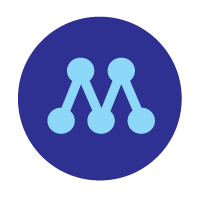 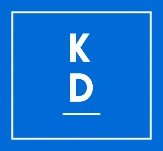 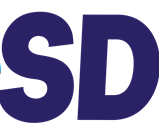 SKRIVELSESKRIVELSESida1(5)Datum2023-05-22InstansKommunstyrelsenDnr KS 2023-00358 3.6.7.2InstansKommunstyrelsenDnr KS 2023-00358 3.6.7.2